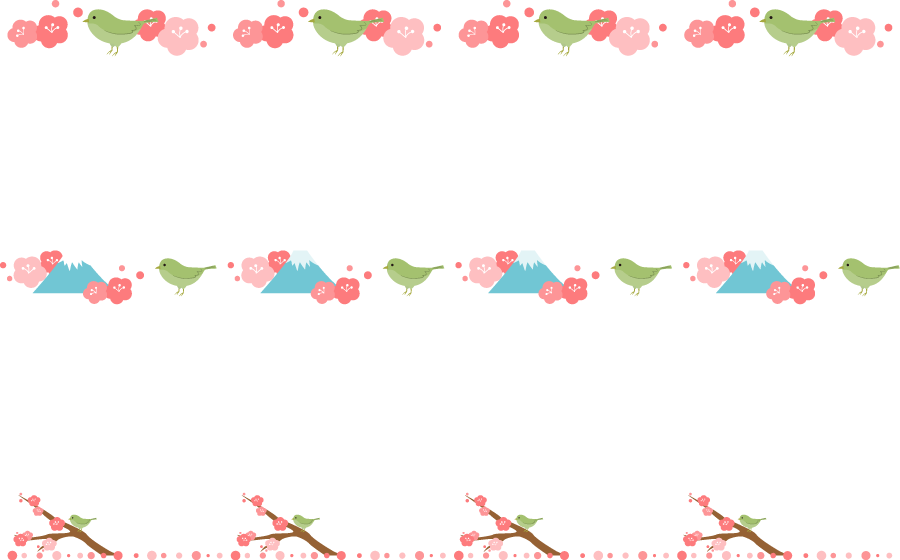 デイサービスセンター新橋さくらの園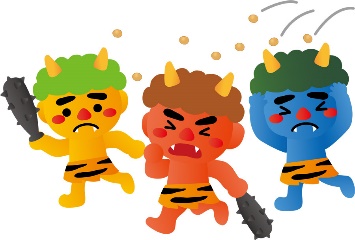 いきいき・なごみ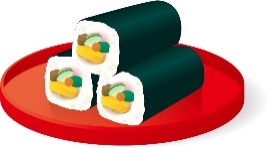 平成３１年2月の予定お知らせ福は内！鬼は外！ 今年も節分に豆まきを行います。２月３日は日曜日の為、２日（土）に行います。大きな声で鬼を退治して、今年も福を招きましょう。恵方巻を作って召し上がって頂きます。バレンタインお菓子作り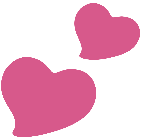 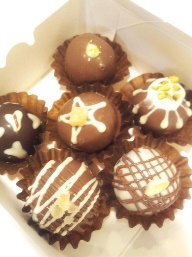 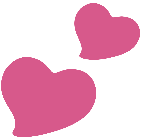 バレンタインデーを楽しく過ごしましょう。ハート型の美味しいお菓子を手作りする予定です。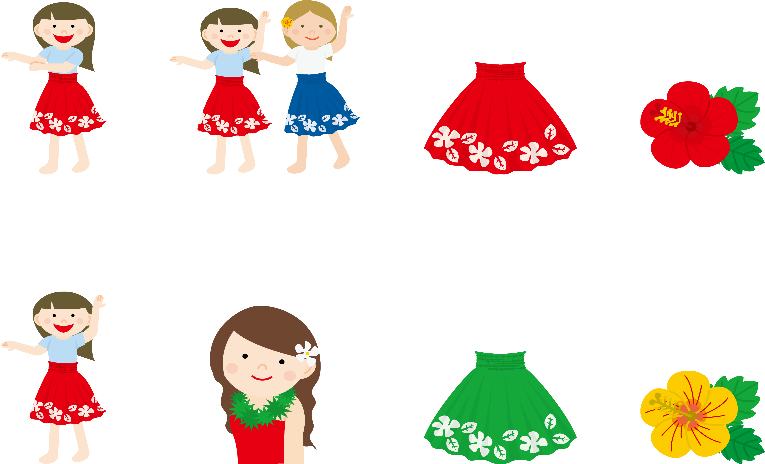 いきいきリズム体操デー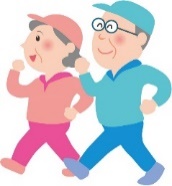 音楽に合わせて体を動かしましょう。実施日はお問合せ下さい。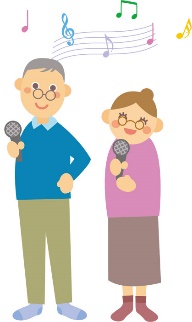 恒例！カラオケ大会一緒に歌ったり、リズム体操等、誰もが楽しめるカラオケ大会です。麻雀や囲碁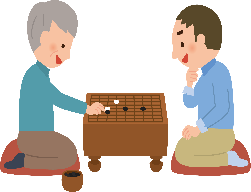 行っています。ご希望の方、日程などお問い合わせください。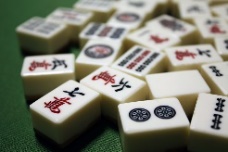 さくらポイント　好評実施中です。「茶房さくら川」のお飲み物やお菓子をポイントでご利用出来る様になりました。ご見学随時お受けしております。お気軽にお問合せください。電話：０３－３４３３－０１８５　　　　担当　:　佐久間・大橋